“On the Job: Careers Market” Newsletter March 2017 A Free Resource for students from Years 5 - 12URL: http://webapps.acu.edu.au/onthejob/index.htm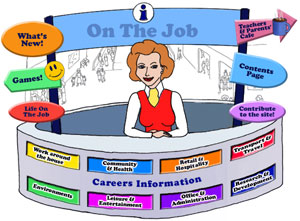 Designed for students in Years 5 – 12
240+ Jobs explored!Hi Careers Advisors and Educators, This newsletter is to introduce or re-introduce you to the ACU Equity Pathways free eLearning resource “On the Job” [http://webapps.acu.edu.au/onthejob/]. If you like what you see, put it in your favourites!It is designed to promote awareness of different jobs, career pathways and work environments of ordinary and extraordinary people. This eLearning Resource has a range of Careers for Australian students in the middle & high school years (Years 5 - 12).   Present are: Games 	  Activities 	 Videos       Web Quest        Historic people Links to resources  	 Career Information      Teachers and Parents cafe		Lesson Plans 	Did You Know? 
There are a range of jobs listed requiring different educational standards – jobs you can go to straight from school, those 



needing TAFE qualifications and those needing university qualifications.  You can see at a glance the level required by the Skill Level icons.  
How to use the websiteEach job (240+) has 3 sections:    and in some cases (80+ People in this section). 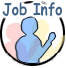 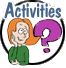 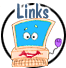 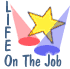 The website can be used as a class or an individual activity, from a single lesson to an integrated unit of work (6 weeks’ worth of lessons http://webapps.acu.edu.au/onthejob/teachers_parents/index.htm). With its use of technology and 
encouraging students to explore, this website can become an engaging online activity that students find fascinating and absorbing. Want to engage students this Term in a meaningful activity?With Term 1 well underway, you might want to use this resource as way to engage students during this time either individually or as a class. Here are two worksheets  [Word Documents] – “Discovering On the Job” and “Exploring On the Job” that you can find under Teachers & Parents’ Café : http://webapps.acu.edu.au/onthejob/teachers_parents/lesson_plans.htmThe Australian Curriculum and “On the Job”
All of the activities have been aligned with the Australian Curriculum’s General Capabilities. They are meant to be fun and engaging for the student and introduce them to the world of work in a more concrete way. There are plenty of Literacy and Numeracy activities for your students.  Each job shown has the icons for the General Capabilities. 

Stories about life at work help to inform the ideas students create about their own future. Read stories about people from diverse backgrounds and career paths and the exciting (and sometimes surprising) things they do at work!
Your Needs?Contact Frances.Moore@acu.edu.au if there are any jobs you wish to be explored for your students.Gen from Bombala has asked for logging and hospital administration jobs as she is using OTJ website with her students to explore their parents’ careers. Students in Yass High School have requested more jobs about horses. We are currently investigating:  4 new jobs: Saddler/Saddle Maker; Horse Groomer; Horse Riding Instructor; and; Farrier. We already have the Horse Trainer, Jockey, Jillaroo/Jackeroo, and, a section on the Vet for large animal care.If you know of any other jobs involving horses could you please send Frances an email outlining the job. Feedback?ACU Equity Pathways provides another Free eLearning Resource: Career WebQuest for students in Years 9 – 12 http://apps.acu.edu.au/careerswq/ Year Level Focus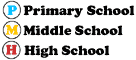 Up to and including March, the following jobs were added: Category: Community & HealthCategory: Retail & HospitalityCategory: Work Around the House
Category: Office & Administration
Category: Research & DevelopmentCategory: EnvironmentsCategory: Leisure & Entertainment
Category: Transport & TravelAdditions New Lesson PlansYou can be a Scientist (20 lessons – adapted from Department of Education SA and the Royal Institute). 
Focus: Stereotying of Scientists. http://webapps.acu.edu.au/onthejob/teachers_parents/lesson_plans.htm 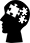 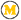 This is a Philosophy in Schools resource with additional Community of Inquiry stimulus material from The Conversation (https://theconversation.com/au )
JobACGCActivityYear Level FocusSES Officer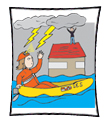 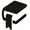 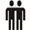 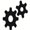 Orange Suits and Lace Up Boots
Your “WOW” campaign?
Are deaths due to floods avoidable?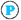 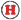 http://webapps.acu.edu.au/onthejob/community/SES_officer.htm http://webapps.acu.edu.au/onthejob/community/SES_officer.htm http://webapps.acu.edu.au/onthejob/community/SES_officer.htm http://webapps.acu.edu.au/onthejob/community/SES_officer.htm JobACGCActivityYear Level FocusAbattoir Worker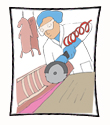 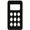 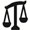 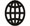 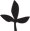 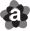 Comparing the price of meat: Butchers vs Supermarket prices
Ethics and Live Trade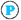 http://webapps.acu.edu.au/onthejob/retail/abattoir_worker.htm http://webapps.acu.edu.au/onthejob/retail/abattoir_worker.htm http://webapps.acu.edu.au/onthejob/retail/abattoir_worker.htm http://webapps.acu.edu.au/onthejob/retail/abattoir_worker.htm Auctioneer (Stock & Station Agents)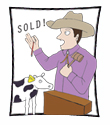 Auctioning items with Monopoly money
World Livestock Auctioneer 
Championships – Practising Public Speakinghttp://webapps.acu.edu.au/onthejob/retail/auctioneer.htm http://webapps.acu.edu.au/onthejob/retail/auctioneer.htm http://webapps.acu.edu.au/onthejob/retail/auctioneer.htm Events Coordinator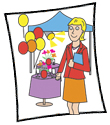 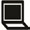 Let’s Plan a Birthday Party!
Pop-Up Dining: Let’s get organised!http://webapps.acu.edu.au/onthejob/retail/events_coordinator.htm http://webapps.acu.edu.au/onthejob/retail/events_coordinator.htm http://webapps.acu.edu.au/onthejob/retail/events_coordinator.htm http://webapps.acu.edu.au/onthejob/retail/events_coordinator.htm Primary Products Inspector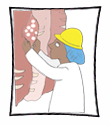 Spot Checking
“Horse Meat Scandal” – is it ethical to eat horse meat?http://webapps.acu.edu.au/onthejob/retail/primary_products_inspector.htm http://webapps.acu.edu.au/onthejob/retail/primary_products_inspector.htm http://webapps.acu.edu.au/onthejob/retail/primary_products_inspector.htm http://webapps.acu.edu.au/onthejob/retail/primary_products_inspector.htm Restaurant Manager
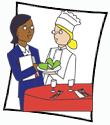 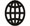 Chinese Restaurants in Australia! Researching the one in a town or suburb near you!
Evolving Restaurant Types
What does it take to open an Entomophagy Restaurant?http://webapps.acu.edu.au/onthejob/retail/restaurant_manager.htm http://webapps.acu.edu.au/onthejob/retail/restaurant_manager.htm http://webapps.acu.edu.au/onthejob/retail/restaurant_manager.htm http://webapps.acu.edu.au/onthejob/retail/restaurant_manager.htm JobACGCActivityYear Level FocusAir Conditioning & Refrigeration Mechanic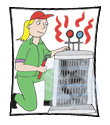 What is this job about?
The Global Impact of Air Conditioning: big and getting bigger
Energy Efficient House - Gamehttp://webapps.acu.edu.au/onthejob/house/air_conditioning_refrigeration_mechanic.htm http://webapps.acu.edu.au/onthejob/house/air_conditioning_refrigeration_mechanic.htm http://webapps.acu.edu.au/onthejob/house/air_conditioning_refrigeration_mechanic.htm http://webapps.acu.edu.au/onthejob/house/air_conditioning_refrigeration_mechanic.htm Glazier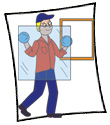 What is this job about?
Skyscrapers and Glasshttp://webapps.acu.edu.au/onthejob/house/glazier.htm http://webapps.acu.edu.au/onthejob/house/glazier.htm http://webapps.acu.edu.au/onthejob/house/glazier.htm JobACGCActivityYear Level FocusBank Officer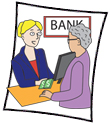 Research task – Understanding chip and PIN
Could “Watson” do a better job at being a bank teller than most current staff?http://webapps.acu.edu.au/onthejob/office/bank_officer.htm http://webapps.acu.edu.au/onthejob/office/bank_officer.htm http://webapps.acu.edu.au/onthejob/office/bank_officer.htm http://webapps.acu.edu.au/onthejob/office/bank_officer.htm Publisher 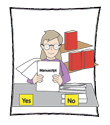 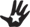 Be the Publisher! Sell the material!
Drawing the line
Academic Publications – should they be open access?http://webapps.acu.edu.au/onthejob/office/publisher.htm http://webapps.acu.edu.au/onthejob/office/publisher.htm http://webapps.acu.edu.au/onthejob/office/publisher.htm http://webapps.acu.edu.au/onthejob/office/publisher.htm Receptionist 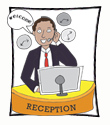 A Day in the Life of a Medical Receptionist
Corporation Deception – will you be part of it?
Wearing Heels – is this essential as a Receptionist?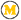 http://webapps.acu.edu.au/onthejob/office/receptionist.htmhttp://webapps.acu.edu.au/onthejob/office/receptionist.htmhttp://webapps.acu.edu.au/onthejob/office/receptionist.htmhttp://webapps.acu.edu.au/onthejob/office/receptionist.htmSports Administrator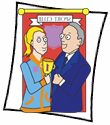 Planning a Sporting Event
Sports, Doping & Ethicshttp://webapps.acu.edu.au/onthejob/office/sports_administrator.htm http://webapps.acu.edu.au/onthejob/office/sports_administrator.htm http://webapps.acu.edu.au/onthejob/office/sports_administrator.htm http://webapps.acu.edu.au/onthejob/office/sports_administrator.htm JobACGCActivityYear Level FocusAgronomist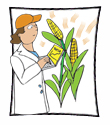 Australia’s farming future: doing more with less water
A Native Bush Food Agronomist: what’s the potential?http://webapps.acu.edu.au/onthejob/research/agronomist.htm http://webapps.acu.edu.au/onthejob/research/agronomist.htm http://webapps.acu.edu.au/onthejob/research/agronomist.htm http://webapps.acu.edu.au/onthejob/research/agronomist.htm Botanist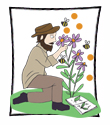 What is Fruit?
Plants and Space: Can it be done on Mars?http://webapps.acu.edu.au/onthejob/research/botanist.htm http://webapps.acu.edu.au/onthejob/research/botanist.htm http://webapps.acu.edu.au/onthejob/research/botanist.htm http://webapps.acu.edu.au/onthejob/research/botanist.htm Geologist 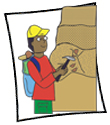 Is the Anthropocene real? When did it start?http://webapps.acu.edu.au/onthejob/research/geologist.htm http://webapps.acu.edu.au/onthejob/research/geologist.htm http://webapps.acu.edu.au/onthejob/research/geologist.htm http://webapps.acu.edu.au/onthejob/research/geologist.htm Historian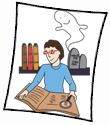 Time capsules! What would you add?
Who do you think you are?
Websites & Games: Can you strike it rich during the Gold Rush?; WWI Hero App; http://webapps.acu.edu.au/onthejob/research/historian.htm http://webapps.acu.edu.au/onthejob/research/historian.htm http://webapps.acu.edu.au/onthejob/research/historian.htm http://webapps.acu.edu.au/onthejob/research/historian.htm JobACGCActivityYear Level FocusBiosecurity Officer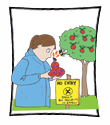 Bee Patrol
Chestnut Industry and Fungus
Bananas and Biosecurity
Australian Insect Species and Biosecurityhttp://webapps.acu.edu.au/onthejob/environments/biosecurity_officer.htm http://webapps.acu.edu.au/onthejob/environments/biosecurity_officer.htm http://webapps.acu.edu.au/onthejob/environments/biosecurity_officer.htm http://webapps.acu.edu.au/onthejob/environments/biosecurity_officer.htm Wool Classer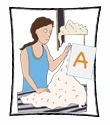 Alan Curtis – This is your life!
  Words and Wool Classing
What is involved in Superfine Wool Contracts?http://webapps.acu.edu.au/onthejob/environments/wool_classer.htm http://webapps.acu.edu.au/onthejob/environments/wool_classer.htm http://webapps.acu.edu.au/onthejob/environments/wool_classer.htm http://webapps.acu.edu.au/onthejob/environments/wool_classer.htm JobACGCActivityYear Level FocusNEWSPAPER/MAGAZINE EDITOR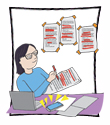 Australian Magazine Readership – what are the numbers?
The Rise of Fake Newshttp://webapps.acu.edu.au/onthejob/classhome_activities/leisure/newspaper_editor.htm http://webapps.acu.edu.au/onthejob/classhome_activities/leisure/newspaper_editor.htm http://webapps.acu.edu.au/onthejob/classhome_activities/leisure/newspaper_editor.htm http://webapps.acu.edu.au/onthejob/classhome_activities/leisure/newspaper_editor.htm Set Designer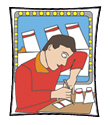 Set Design and the Budget!
Christmas Ads – can we do better?http://webapps.acu.edu.au/onthejob/leisure/set_designer.htm http://webapps.acu.edu.au/onthejob/leisure/set_designer.htm http://webapps.acu.edu.au/onthejob/leisure/set_designer.htm http://webapps.acu.edu.au/onthejob/leisure/set_designer.htm JobACGCActivityYear Level FocusLivestock Transport Driver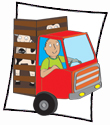 Counting the Cost of Transport…
Maths and Livestock Transport: The Tyranny of Distance
Live Export Trade – Worth it?http://webapps.acu.edu.au/onthejob/transport/livestock_transport_driver.htmhttp://webapps.acu.edu.au/onthejob/transport/livestock_transport_driver.htmhttp://webapps.acu.edu.au/onthejob/transport/livestock_transport_driver.htmhttp://webapps.acu.edu.au/onthejob/transport/livestock_transport_driver.htmLogging Truck Driver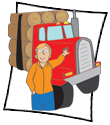 Safe Work Australia needs your help!http://webapps.acu.edu.au/onthejob/transport/logging_truck_driver.htm http://webapps.acu.edu.au/onthejob/transport/logging_truck_driver.htm http://webapps.acu.edu.au/onthejob/transport/logging_truck_driver.htm http://webapps.acu.edu.au/onthejob/transport/logging_truck_driver.htm Mobile Plant Operator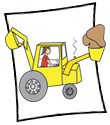 Create a new episode for Scoop to be the hero!
Restoration of the Earth after mining! Possible?http://webapps.acu.edu.au/onthejob/transport/mobile_plant_operator.htm http://webapps.acu.edu.au/onthejob/transport/mobile_plant_operator.htm http://webapps.acu.edu.au/onthejob/transport/mobile_plant_operator.htm http://webapps.acu.edu.au/onthejob/transport/mobile_plant_operator.htm Dressmaker, Civil Rights Activist, & Author: Faith Bandler 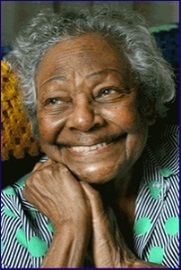 Compare and contrast Rosa Parks and Faith Bandler 
Celebrating the songs of Australia’s Civil Rights Movement
Comparing stories about Faithhttp://webapps.acu.edu.au/onthejob/life_job/famous_people/Faith_Bandler.htm http://webapps.acu.edu.au/onthejob/life_job/famous_people/Faith_Bandler.htm http://webapps.acu.edu.au/onthejob/life_job/famous_people/Faith_Bandler.htm http://webapps.acu.edu.au/onthejob/life_job/famous_people/Faith_Bandler.htm Events Coordinator: Steven Duggan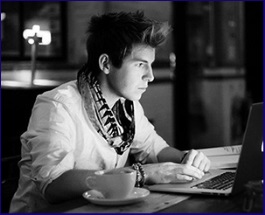 Invitations are going out!http://webapps.acu.edu.au/onthejob/life_job/events_coordinator.htmhttp://webapps.acu.edu.au/onthejob/life_job/events_coordinator.htmhttp://webapps.acu.edu.au/onthejob/life_job/events_coordinator.htmhttp://webapps.acu.edu.au/onthejob/life_job/events_coordinator.htmFashion Designer: Paul Vasileff (Young Australian of the Year)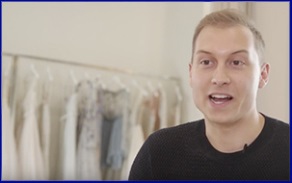 What inspires you?http://webapps.acu.edu.au/onthejob/life_job/famous_people/Paul_Vasileff.htm http://webapps.acu.edu.au/onthejob/life_job/famous_people/Paul_Vasileff.htm http://webapps.acu.edu.au/onthejob/life_job/famous_people/Paul_Vasileff.htm http://webapps.acu.edu.au/onthejob/life_job/famous_people/Paul_Vasileff.htm Historian: Associate Professor Clare Wright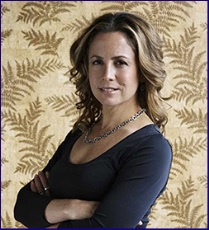 History or HIS-Story: Is this the case with the Eureka Stockade?http://webapps.acu.edu.au/onthejob/life_job/famous_people/Clare_Wright.htm http://webapps.acu.edu.au/onthejob/life_job/famous_people/Clare_Wright.htm http://webapps.acu.edu.au/onthejob/life_job/famous_people/Clare_Wright.htm http://webapps.acu.edu.au/onthejob/life_job/famous_people/Clare_Wright.htm Chief Justice of the High Court - Susan Kiefel 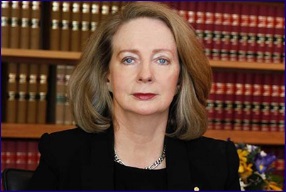 Judgements
Making Ethical Decisions
Constitutional recognition of Indigenous Australians? How?http://webapps.acu.edu.au/onthejob/life_job/famous_people/Susan_Kiefel.htm http://webapps.acu.edu.au/onthejob/life_job/famous_people/Susan_Kiefel.htm http://webapps.acu.edu.au/onthejob/life_job/famous_people/Susan_Kiefel.htm http://webapps.acu.edu.au/onthejob/life_job/famous_people/Susan_Kiefel.htm Newspaper Editor (Country) - Franco Vanzini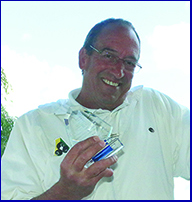 Your local newspaper article and advertisement for the West Wimmera Advocatehttp://webapps.acu.edu.au/onthejob/life_job/newspaper_editor.htm http://webapps.acu.edu.au/onthejob/life_job/newspaper_editor.htm http://webapps.acu.edu.au/onthejob/life_job/newspaper_editor.htm http://webapps.acu.edu.au/onthejob/life_job/newspaper_editor.htm Set Designer - Catherine Martin 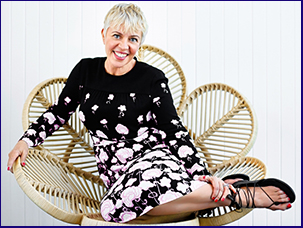 Creating a set for a Broadway Production of … “Moana”http://webapps.acu.edu.au/onthejob/life_job/famous_people/Catherine_Martin.htm http://webapps.acu.edu.au/onthejob/life_job/famous_people/Catherine_Martin.htm http://webapps.acu.edu.au/onthejob/life_job/famous_people/Catherine_Martin.htm http://webapps.acu.edu.au/onthejob/life_job/famous_people/Catherine_Martin.htm 